 Year 12 English Standard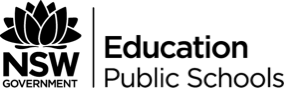 Rigid class culture comparisonTask – Compare the ways class was reflected in 1912 versus the ways it is reflected in 2017. For the 1912 box, in one colour, highlight the features that exclusively apply to men and in another colour, those features that exclusively apply to women. What have you discovered about the way women were treated?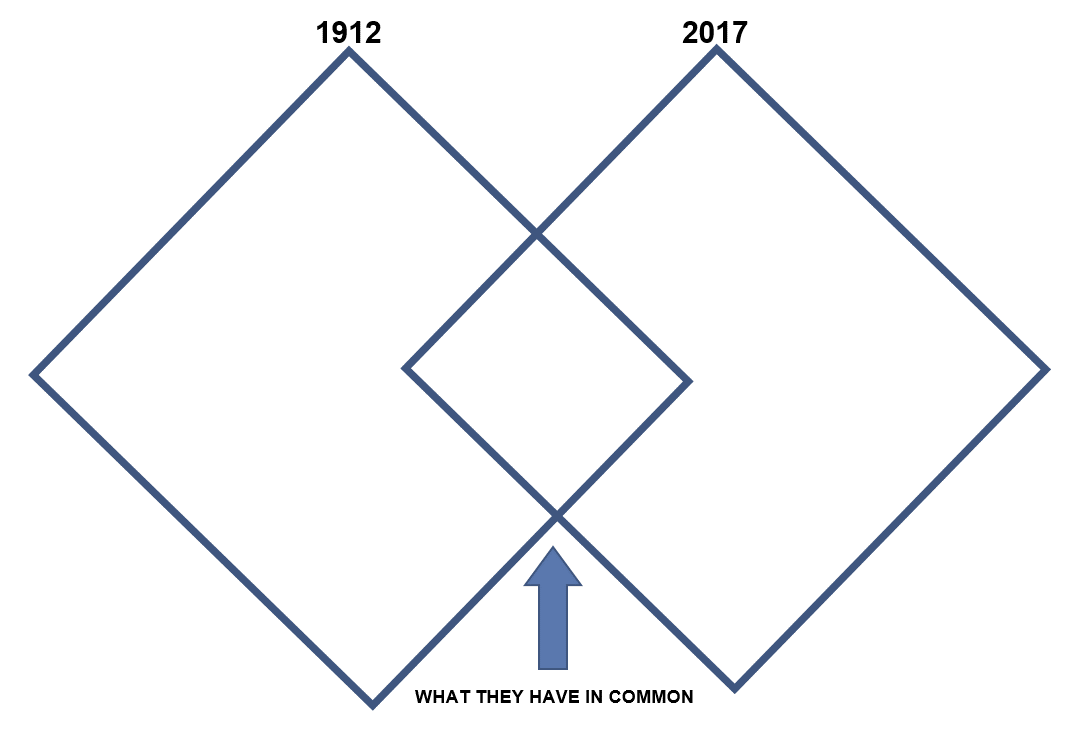 